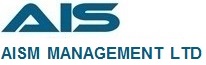 AISM MANAGEMENT LTDΠΡΟΓΡΑΜΜΑ ΣΕΜΙΝΑΡΙΩΝ Β ΕΞΑΜΗΝΟΥ 2020SEMINARS Β SEMESTER 2020AISM MANAGEMENT LTDΠΡΟΓΡΑΜΜΑ ΣΕΜΙΝΑΡΙΩΝ Β ΕΞΑΜΗΝΟΥ 2020SEMINARS Β SEMESTER 2020ΣΕΠΤΕΜΒΡΙΟΣSEPTEMBERΣΕΠΤΕΜΒΡΙΟΣSEPTEMBERΣΕΠΤΕΜΒΡΙΟΣSEPTEMBER22 & 23/09/ 2020ΝΕΕΣ  ΕΞΕΛΙΞΕΙΣ ΣΤΑ ΟΙΚΟΔΟΜΙΚΑ ΣΥΜΒΟΛΑΙΑ ΚΥΠΡΟΥ –           Β ΜΕΡΟΣ, ΚΡΑΤΙΚΑ (14 ΩΡΕΣ)NEW DEVELOPMENT IN CONSTRUCTION CONTRACTS OF CYPRUS – PUBLIC – PART B (14 HOURS)AISM MANAGEMENT LTDΕΠΙΧΟΡΗΓΗΜΕΝΟ ΑΠΟ ΑΝΑΔSPONSORED FROM HRDAΘΑ ΑΝΑΚΟΙΝΩΘΕΙΕΠΙΜΕΤΡΗΣΗΣ ΚΑΙ ΚΟΣΤΟΛΟΓΗΣΗΣ ΤΩΝ ΚΑΤΑΣΚΕΥΩΝ ΣΤΗΝ ΟΙΚΟΔΟΜΙΚΗ ΒΙΟΜΗΧΑΝΙΑ (42 ΩΡΕΣ) MEASUREMENT AND COSTING OF CONSTRUCTION IN THE CONSTRUCTION INDUSTRY (42 HOURS)AISM MANAGEMENT LTDΕΠΙΧΟΡΗΓΗΜΕΝΟ ΑΠΟ ΑΝΑΔSPONSORED FROM HRDAΟΚΤΩΒΡΙΟΣOCTOBERΟΚΤΩΒΡΙΟΣOCTOBERΟΚΤΩΒΡΙΟΣOCTOBER06 & 07/10/ 2020ΕΚΠΑΙΔΕΥΤΙΚΟ ΠΡΟΓΡΑΜΜΑ ΓΙΑ ΔΙΑΙΤΗΣΙΕΣ, ΕΓΧΩΡΙΕΣ, ΠΟΥ ΣΥΝΑΔΕΙ ΜΕ ΤΟΝ ΠΕΡΙ ΔΙΑΙΤΗΣΙΑΣ ΝΟΜΟ CAP 4 – ΜΕΡΟΣ Β   (14 ΩΡΕΣ)EDUCATIONAL PROGRAM FOR ARBITRATION, REGISTERED WITH THE LAW APPLICATION LAW CAP 4 -PART B (14 HOURS)AISM MANAGEMENT LTDΕΠΙΧΟΡΗΓΗΜΕΝΟ ΑΠΟ ΑΝΑΔSPONSORED FROM HRDA14 & 15/10/ 2020ΝΕΕΣ  ΕΞΕΛΙΞΕΙΣ ΣΤΑ ΟΙΚΟΔΟΜΙΚΑ ΣΥΜΒΟΛΑΙΑ ΚΥΠΡΟΥ –  ΜΕΡΟΣ Α, ΜΕΔΣΚ (14 ΩΡΕΣ)NEW DEVELOPMENT IN CONSTRUCTION CONTRACTS OF CYPRUS – PART Α, MEDSK (14 HOURS)AISM MANAGEMENT LTDΕΠΙΧΟΡΗΓΗΜΕΝΟ ΑΠΟ ΑΝΑΔSPONSORED FROM HRDAΝΟΕΜΒΡΙΟΣNOVEMBERΝΟΕΜΒΡΙΟΣNOVEMBERΝΟΕΜΒΡΙΟΣNOVEMBER03 & 04/11/ 2020ΕΝΑΛ. ΜΕΘ. ΕΠΙΛΥΣΗΣ ΔΙΑΦΟΡΩΝ – ΔΙΑΜΕΣΟΛΑΒΗΣΗ, ΔΙΑΙΤΗΣΙΑ ΚΑΙ ΚΡΙΤΙΚΗALTERNATIVE DISPUTE RESOLUTION- MEDIATION, ARBITRATION AND ADJUDICATIONAISM MANAGEMENT LTDΕΠΙΧΟΡΗΓΗΜΕΝΟ ΑΠΟ ΑΝΑΔSPONSORED FROM HRDA17 & 18/112020ΕΠΙΛΥΣΗ ΔΙΑΦΟΡΩΝ - ΔΙΑΠΡΑΓΜΑΤΕΥΣΗ (14 ΩΡΕΣ)NEGOTIATION (14 HOURS)AISM MANAGEMENT LTDΘΑ ΑΝΑΚΟΙΝΩΘΕΙΔΙΑΜΕΣΟΛΑΒΗΣΗ ΚΑΙ ΝΕΕΣ ΕΞΕΛΙΞΕΙΣ (42 ΩΡΕΣ)MEDIATION AND NEW DEVELOPMENT (42 HOURS)AISM MANAGEMENT LTDΑΝΑΓΝΩΡΙΣΜΕΝΟ ΑΠΟ ΤΟ ΥΠΟΥΡΓΕΙΟ ΔΙΑΚΙΟΣΥΝΗΣ